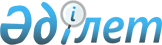 О признании утратившими силу некоторых решений Правительства Республики КазахстанПостановление Правительства Республики Казахстан от 30 июня 2000 года N 993



          Правительство Республики Казахстан постановляет:




          1. Признать утратившими силу некоторые решения Правительства 
Республики Казахстан согласно приложению.




          2. Настоящее постановление вступает в силу со дня подписания.





     Премьер-Министр
     Республики Казахстан

                                                    Приложение 



                                          к постановлению Правительства    
                                               Республики Казахстан 
                                            от 30 июня 2000 года N 993











                              Перечень утративших силу некоторых решений 




                                      Правительства Республики Казахстан








          1. Постановление Кабинета Министров Республики Казахстан от 12 
августа 1992 года N 670  
 P920670_ 
  "Об образовании Хозяйственного управления 
Аппарата Президента и Кабинета Министров Республики Казахстан" (САПП 
Республики Казахстан, 1992 г., N 32, ст. 492).




          2. Постановление Кабинета Министров Республики Казахстан от 22 апреля 
1993 года N 324  
 P930324_ 
  "Об утверждении Положения о Хозяйственном 
управлении Аппарата Президента и Кабинета Министров Республики Казахстан" 
(САПП Республики Казахстан, 1993 г., N 13, ст. 166).




          3. Постановление Правительства Республики Казахстан от 5 июня 1996 
года N 707  
 P960707_ 
  "О финансировании подведомственных организаций 
Управления Делами Президента Республики Казахстан".




          4. Подпункт 1) пункта 1 постановления Правительства Республики 
Казахстан от 20 июля 1999 года N 1012  
 P991012_ 
  "О внесении изменений в 
некоторые решения Правительства Республики Казахстан".





     (Специалисты: Мартина Н.А.,
                   Петрова Г.В.)


					© 2012. РГП на ПХВ «Институт законодательства и правовой информации Республики Казахстан» Министерства юстиции Республики Казахстан
				